Residential Care Service Voucher Scheme for the ElderlyFeatures of the Residential Care Service Voucher (RCSV) Scheme for the ElderlyMoney-following-the-userProvide elderly persons with greater flexibility to freely choose and switch among residential care homes for the elderly (RCHEs) under the Scheme.Users pay in accordance with affordabilityAllow elderly persons who can afford less to receive more subsidies from the Government. Shortened waiting timeElderly persons can receive subsidised residential care services (RCS) in a shorter period of time.Six-month trial periodElderly persons can try to adapt to life in RCHEs.Eligibility CriteriaAll elderly persons who have been assessed and recommended for RCS under Social Welfare Department's (SWD) Standardised Care Need Assessment Mechanism for Elderly Services and are waitlisted for care-and-attention places on the Central Waiting List (CWL) for Subsidised Long Term Care (LTC) Services.Recognised Service Providers (RSPs)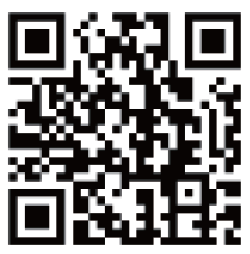 SWD Elderly Information Website at www.elderlyinfo.swd.gov.hk RSPs (RCHEs participating in the Scheme) must be providing non-subsidised places and have to meet the requirements specified by SWD on space standard, staffing and track record.Currently there are different types of RSPs, including subvented homes, contract homes, self-financing homes run by non-governmental organisations, Category EA1 homes under the Enhanced Bought Place Scheme and other eligible private RCHEs.Scope of ServiceRSPs provide individual voucher holders with a “standard service package” covered by the voucher value as follows –accommodation within shared rooms;at least 3 meals a day plus snacks;basic and special nursing care;staff on duty 24 hours per day;personal care service;2 rehabilitative services sessions per week; regular visits by a registered medical practitioner;social or recreational activities on regular basis; andlaundry service.Top-up Payment (Optional)Voucher holders may make a top-up payment of up to 150% of the prevailing voucher value to purchase enhanced or value-added services (including single/double-room dormitory, additional physiotherapy/occupational therapy sessions and acupuncture, etc.) from RSPs.Co-payment ArrangementRCSV applicants are subject to an individual means test that takes into account their financial condition, in order to determine their co-payment level.  A sliding scale of co-payment at 8 levels is shown below –RCSV applicants who choose not to take the means test will pay the highest co-payment amount (Level 7).RCSV users may still receive Social Security Allowance, including Old Age Living Allowance/Old Age Allowance/Normal Disability Allowance, subject to their eligibility under the respective schemes.How to ApplySWD will send letters to invite eligible elderly persons who are newly registered on the CWL to apply for RCSVs.Eligible elderly persons can download the application form from SWD’s website.Please submit the completed application form together with supporting documents to Residential Care Service Voucher Office of SWD at Rooms 2701-07, 27/F, Two Chinachem Exchange Square, 338 King's Road, North Point, Hong Kong (Exit B1, North Point MTR Station / Exit B, Fortress Hill MTR Station) by post or in person.EnquiryResidential Care Service Voucher Office of SWD(Telephone: 3107 3280/3107 3290) (9:30 am to 1:00 pm and 2:30 pm to 5:00 pm on Monday to Friday, except public holidays)Responsible workers of elderly persons’ LTC servicesFor details and latest information on the Scheme, please visitSocial Welfare DepartmentPrinted in April 2023User co-payment percentage of voucher valueUser co-payment percentage of voucher valueUser co-payment percentage of voucher valueUser co-payment percentage of voucher valueUser co-payment percentage of voucher valueUser co-payment percentage of voucher valueUser co-payment percentage of voucher valueUser co-payment percentage of voucher valueUser co-payment percentage of voucher valueLevel01234567Percentage0%10%20%30%40%50%62.5%75%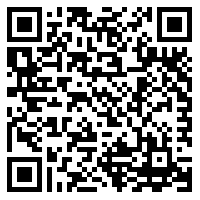 SWD website at www.swd.gov.hk for information and download application form.